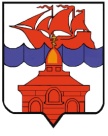 РОССИЙСКАЯ ФЕДЕРАЦИЯКРАСНОЯРСКИЙ КРАЙТАЙМЫРСКИЙ ДОЛГАНО-НЕНЕЦКИЙ МУНИЦИПАЛЬНЫЙ РАЙОНГЛАВА СЕЛЬСКОГО ПОСЕЛЕНИЯ ХАТАНГАПОСТАНОВЛЕНИЕ27.04.2021                                                                                                                     № 027 – ПГ Об ограничении въезда на гидротехническое сооружение сельского поселения ХатангаВ соответствии с Федеральным Законом от 06.10.2003 № 131-ФЗ «Об общих принципах организации местного самоуправления в Российской Федерации», Уставом сельского поселения Хатанга, протоколом противопаводковой комиссии сельского поселения Хатанга от 21.04.2021, технической проектной документацией 2930/2015 выполненной Обществом с ограниченной отвтственностью «ГеоСтройТех», в целях обеспечения сохранности гидротехнических сооружений,ПОСТАНОВЛЯЮ:Акционерному обществу «Хатангский морской торговый порт» (Зверев С.В.) организовать и провести работы по ограничению въезда и выезда на ледозащитную дамбу с. Хатанга всех видов транспортных средств.Постановление вступает в силу с момента подписания.Глава сельского поселения Хатанга 		 				А.С. Скрипкин 